___________________________________________________________________________                                                                        Obecné úrady             v okrese RožňavaVecSpráva na zverejnenie - zaslanie                   .      V prílohe Vám zasielam  správu na zverejnenie. 1/2  Prílohaplk. Mgr. Ivan Bronďoš            riaditeľPríloha  1 k číslu  ORPZ-RV-VO1-35-053/2021Okresné riaditeľstvo Policajného zboru v Rožňave upozorňuje:„ Chodci, dávajte si pozor !“     "Vidieť a byť videný" - je základné pravidlo bezpečnosti na cestách, ktoré za zníženej viditeľnosti platí dvojnásobne.  Každý deň dochádza na cestách k vážnym dopravným nehodám. Často ich obeťami bývajú práve chodci a cyklisti. Príčinou mnohých tragických nehôd je nedostatočná viditeľnosť. Vodiči, ktorí zranili chodcov, sa zhodujú na tom, že ich nevideli vôbec, alebo príliš neskoro. Aj preto existuje niekoľko pravidiel, ktorými by sa chodci pri pohybe po verejných komunikáciách mali riadiť.Chodec je povinný používať predovšetkým chodník. Po chodníku sa chodí vpravo. Kde nie je chodník, alebo je neschodný, chodí sa po ľavej krajnici, a kde nie je krajnica, alebo ak je neschodná, chodí sa čo najbližšie pri ľavom okraji vozovky.V obci a aj mimo obce a za zníženej viditeľnosti majú chodci pohybujúci sa po krajnici alebo okraji vozovky v mieste, povinnosť mať na sebe prvky z reflexného materiálu umiestnené tak, aby boli viditeľné pre ostatných účastníkov premávky na pozemných komunikáciách. Už len použitie reflexného prvku na oblečení zvyšuje viditeľnosť chodcov v tme až na dvesto metrov. Chodec využíva značené priechody pre chodcov a tam, kde nie sú, sa pohybuje tak, aby neohrozil seba ani ostatných účastníkov na komunikácii.Mimo priechodu pre chodcov sa smie cez vozovku prechádzať len kolmo na jej os.Pred vstupom na vozovku sa chodec musí presvedčiť, či tak môže urobiť bez nebezpečenstva  a len čo vstúpi na vozovku, nesmie sa tam bezdôvodne zdržiavať, ani zastavovať. To platí na priechode pre chodcov i mimo neho. Chodec nesmie prekonávať zábradlie ani iné zábrany. Chodec smie cez vozovku prechádzať, len ak s ohľadom na vzdialenosť a rýchlosť jazdy prichádzajúcich vozidiel nedonúti ich vodičov k náhlej zmene smeru alebo rýchlosti jazdy.Chodec nesmie vstupovať na vozovku, ak prichádza vozidlo s právom prednostnej jazdy, ak sa chodec nachádza na vozovke, musí takémuto vozidlu bez meškania uvoľniť priestor na prejazd. Chodec je povinný umožniť električke plynulý prejazd.          Dodržiavanie týchto základných  pravidiel môže výrazne prispieť k predchádzaniu kolíznych situácií medzi vodičmi motorových vozidiel a chodcami, následkom ktorých sú často vážne a niekedy aj smrteľné zranenia.        Okresné riaditeľstvo Policajného zboru v Rožňave  k tejto problematike pristupuje aktívne. Počas obmedzení v súvislosti s pandémiou COVID-19 boli tieto aktivity vykonávané formou dopravno-preventívnych akcií spojených s distribúciou rôznych propagačných materiálov a bezpečnostných prvkov (napr. reflexných pásikov),  ale aj formou tlačových správ uverejnených v regionálnych médiách. Chodcov polícia upozorňuje na nutnosť používania reflexných prvkov, ako aj dodržiavanie predpisov v záujme ochrany ich životov a zdravia.       Akákoľvek aktivita Policajného zboru v snahe znížiť dopravnú nehodovosť a jej následky, a ochrániť čo najviac ľudských životov, nie je účinná bez podpory samotných účastníkov cestnej premávky.  Okresné riaditeľstvo  PZ v Rožňave apeluje na vodičov, aby predvídali, zbystrili pozornosť všade tam, kde je predpoklad pohybu chodcov. Všetkých účastníkov cestnej premávky vyzývame, aby sa správali zodpovedne, rešpektovali pravidlá cestnej premávky a aj vlastnou zodpovednosťou prispeli k bezpečnosti na cestách.   OR PZ v RožňaveVáš list číslo/zo dňaNaše čísloVybavuje/linkaRožňavaORPZ-RV-VO1-35-053/2021por. Mgr. A. Csutorová/311302. 12. 2021                                                      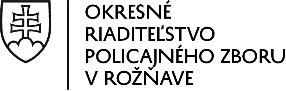    Telefón   Fax  E-mail     Internet    +421/961 73 3110    +421/961 73 3113aurelia.csutorova@minv.sk     www.minv.sk